  		5-11 февраля 2024 года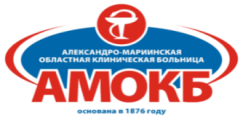 Неделя ответственного отношения к здоровью полости рта     Ежедневная гигиена полости рта крайне важна для всего организма  в целом.Исследования показали, что плохое стоматологическое здоровье связано с повышенным риском развития сердечно - сосудистых заболеваний, осложнений при беременности и развитием сахарного диабета.Респираторные инфекции могут возникать, когда переросшие бактерии из полости рта спускаются по дыхательной системе и оседают в легких. Подобно бактериям, которые вдыхаются в легкие изо рта, бактерии также могут перемещаться в мозг через нерв, соединяющий челюсть и мозг.Люди, страдающие сахарным диабетом, должны посещать стоматолога не реже двух раз в год, так как они больше склонны к инфекциям ротовой полости.Диабетикам с зубными протезами следует уделять, максимум внимания состоянию зубов. Протезы могут вызвать язвы, раздражение десен и могут способствовать появлению грибковых инфекций.Здоровье полости рта начинается с чистых зубов. В дополнение к ежедневной чистке зубов в домашних условиях необходимо регулярно посещать стоматолога.